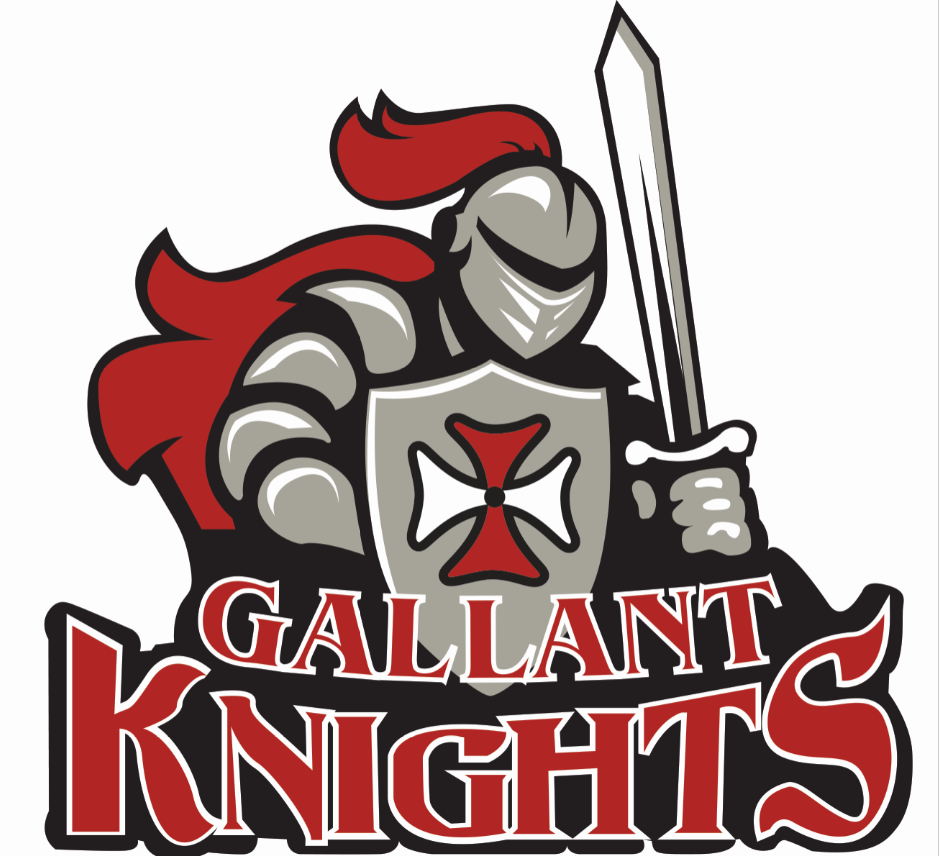 CHARITY SPORTS ASSOCIATION (NFP)APPLICANT GUIDEPlease read this detailed guide that covers important information and how to properly apply.TABLE OF CONTENTSGENERAL INFORMATIONWHAT IS GALLANT KNIGHTS CHARITY SPORTS ASSOCIATION (GKCSA)?Gallant Knights is a Federally Registered, Not-For-Profit Charitable Organization. WHAT DOES GKCSA DO?Our motto is: Support Through Sport To Our Veteran CommunityOur mission is:   To enable the purchase of adaptive sports equipment for eligible, injured or ill Veterans.HOW IS THE FUND ADMINISTERED?With generous donations and fund-raising events, we achieve our mission to assist those still serving but awaiting medical release from the Canadian Armed Forces and Veterans in their rehabilitation and recovery journey by funding the acquisition of expensive, specialized adaptive sports equipment.  Along with providing financial assistance to help cover related participation costs, we can help our injured and ill veterans reconnect socially after service and find their 'new normal' with pride and dignity.WHO CAN APPLY?Any Veteran who sustained a permanent mental health and/or physical injury/illness while she/he was serving in the Canadian Armed Forces or with the Royal Canadian Mounted Police; whether or not the injury/illness is attributable to service.Applications are accepted throughout the year.HOW DO I APPLY?Step 1:Read the applicant guide and apply using our Application Form available upon demand at info.gallantknights@gmail.com.Step 2.:Once complete, submit the application at info.gallantknights@gmail.comgmail.comCONTACT INFORMATIONFacebook is our primary communication tool for events, activities, fundraisers and news. Discover what's happening in your area and across the country. “Like” and follow us!WHAT DOES THE GKCSA FUND COVER?The following is a list of the type of financial support that is available:Purchase of sporting or recreational equipment and accessories that support a healthy and active lifestyle, such as recumbent bicycles, adaptive wheelchairs, (ex. basketball, tennis...)Participation in recognized national/international events; andPurchase of specialized exercise equipment, where appropriately required.HOW DO WE PROCESS YOUR APPLICATION?Your application will be processed by a Benevolence Management Committee composed of five (5) GKCSA volunteers across Canada.  The Committee makes a recommendation for funding by submitting a list of candidates forward for approval by the GKCSA Board of Directors.  You will receive written correspondence of the decision once it is rendered by the Board from the Chairperson of the Benevolence Management Committee.